Форма бланка утверждена РешениемМС МО «Купчино» от 24.10.2019 № 14проект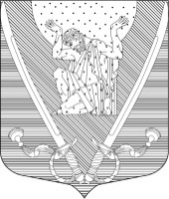 МУНИЦИПАЛЬНЫЙ СОВЕТвнутригородского муниципального образованияСанкт-Петербургамуниципальный округ Купчино6 СОЗЫВ (2019-2024 г.г.)Р Е Ш Е Н И Е  № хххх.02.2020 г.                                                                                                     Санкт-ПетербургСодержание:   «О передаче полномочий учредителя и издателя средства массовой информации внутригородского муниципального образования Санкт-Петербурга муниципальный округ Купчино - газеты «Вестник Муниципального Образования «Купчино»В соответствии с Законом Российской Федерации от 27.12.1991 № 2124-1 «О средствах массовой информации», Законом Санкт-Петербурга от 23.09.2009 № 420-79 «Об организации местного самоуправления в Санкт-Петербурге», Уставом внутригородского муниципального образования Санкт-Петербурга муниципальный округ Купчино (далее – Устав МО «Купчино»)     Муниципальный Совет     Р  Е  Ш  И  Л   :Передать Местной администрации полномочия учредителя и издателя средства массовой информации внутригородского муниципального образования Санкт-Петербурга муниципальный округ Купчино - газеты «Вестник Муниципального Образования «Купчино». Настоящее решение вступает в силу с момента принятия.Обнародовать настоящее решение в порядке, установленном статьей 42 Устава МО «Купчино».Контроль за исполнением решения возложить на Главу муниципального образования А.В. Пониматкина. Глава муниципального образования -Председатель Муниципального Совета                                                 А.В. Пониматкин192212,  Санкт-Петербург,  ул. Будапештская,  дом № 19,  корп.№ 1;  тел.  (812) 7030410,  e-mail: mocupсh@gmail.com.